                                                                                                                   ПРОЕКТ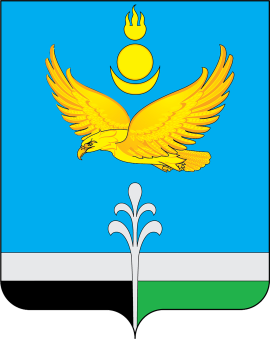 РОССИЙСКАЯ ФЕДЕРАЦИЯИРКУТСКАЯ ОБЛАСТЬ«НУКУТСКИЙ  РАЙОН АДМИНИСТРАЦИЯМУНИЦИПАЛЬНОГО ОБРАЗОВАНИЯ «НУКУТСКИЙ РАЙОН»ПОСТАНОВЛЕНИЕ___.01.2021                                                 №  ____                                          п. НовонукутскийОб утверждении формы проверочного листа (списка контрольных вопросов), применяемого при осуществлении муниципального контроля на автомобильном транспорте, городском наземномэлектрическом транспорте и в дорожном хозяйстве на территории муниципального образования «Нукутский район»В соответствии со статьёй 53 Федерального закона от 31.07.2020 года 248-ФЗ «О государственном контроле (надзоре) и муниципальном контроле в Российской Федерации», Федерального закона от 08.11.2007 года 257-ФЗ «Об автомобильных дорогах и о дорожной деятельности в Российской Федерации и о внесении изменений в отдельные законодательные акты Российской Федерации», Федерального закона от 08.11.2007 года № 259-ФЗ «Устав автомобильного транспорта и городского наземного электрического транспорта», Постановлением Правительства Российской Федерации от 27.10.2021 года № 1844 «Об утверждении требований к разработке, содержанию, общественному обсуждению проектов форм проверочных листов, утверждению, применению, актуализации форм проверочных листов, а также случаев обязательного применения проверочных листов», решением Думы муниципального образования «Нукутский район» от 26.11.2021 года № 74 «Об утверждении Положения о муниципальном контроле на автомобильном транспорте, городском наземном электрическом транспорте и в дорожном хозяйстве на территории муниципального образования «Нукутский район», руководствуясь статьёй 35 Устава муниципального образования «Нукутский район», Администрация   ПОСТАНОВЛЯЕТ:Утвердить форму проверочного листа (списка контрольных вопросов), применяемого при осуществлении муниципального контроля на автомобильном транспорте, городском наземном электрическом транспорте и в дорожном хозяйстве на территории муниципального образования «Нукутский район» (приложение № 1).Опубликовать настоящее постановление в печатном издании «Официальный курьер» и разместить на официальном сайте муниципального образования «Нукутский район».Настоящее постановление вступает в силу после дня его официального опубликования.Контроль за исполнением настоящего постановления оставляю за собой.Мэр                                                                                                             С.Г. ГомбоевЛИСТ СОГЛАСОВАНИЯк проекту постановления«Об утверждении формы проверочного листа(списка контрольных вопросов), применяемогопри осуществлении муниципального контроляна автомобильном транспорте, городском наземномэлектрическом транспорте и в дорожном хозяйствена территории муниципального образования «Нукутский район»Исполнитель:Согласовано:Первый заместитель мэра муниципального образования «Нукутский район»                                                                        С.В. АндриановЗаместитель мэра – начальник управления экономического развития и трудаАдминистрации муниципального образования «Нукутский район»                                                                         Н.А. ПлатоноваГлавный специалист-юрист юридического отделаКУМИ МО «Нукутский район»                                                                           Вр.и.о. начальника отдела архитектуры, строительства и ЖКХ Администрации муниципального образования «Нукутский район»                                      Т.П. АлександроваСписок рассылки:Отдел по архитектуре, строительству и ЖКХ – 1 экз.;Управление экономического развития и труда – 1 экз.Приложение № 1к постановлениюАдминистрации МО «Нукутский район»от ___.01.2022 № ____QR-кодНа документы, оформляемые контрольным (надзорным) органом, наносится QR-код, сформированный единым реестром контрольных (надзорных) мероприятий, обеспечивающий переход на страницу в информационно-телекоммуникационной сети «Интернет», содержащую запись о профилактическом мероприятии, контрольном (надзорном) мероприятии в едином реестре контрольных (надзорных) мероприятий, в рамках которого составлен документФорма проверочного листа (списка контрольных вопросов)Проверочный лист (список контрольных вопросов),применяемый при осуществлении муниципального контроляна автомобильном транспорте, городском наземном электрическом транспорте и вдорожном хозяйстве на территории муниципального образования «Нукутский район» Администрация муниципального образования «Нукутский район»Реквизиты нормативного правового акта об утверждении формы проверочного листа (списка контрольных вопросов) (далее - проверочный лист):___________________________________________________________________________________________________________________________________________________________Реквизиты решения контрольного органа о проведении контрольного мероприятия:___________________________________________________________________________________________________________________________________________________________Вид контрольного мероприятия:___________________________________________________________________________________________________________________________________________________________Объект муниципального контроля, в отношении которого проводится контрольное мероприятие:___________________________________________________________________________________________________________________________________________________________Фамилия, имя и отчество (при наличии) гражданина или индивидуального предпринимателя, его идентификационный номер налогоплательщика и (или) основной государственный регистрационный номер индивидуального предпринимателя, адрес регистрации гражданина или индивидуального предпринимателя, наименование юридического лица, его идентификационный номер налогоплательщика и (или) основной государственный регистрационный номер, адрес юридического лица (его филиалов, представительств, обособленных структурных подразделений), являющихся контролируемыми лицами:________________________________________________________________________________________________________________________________________________________________________________________________________________________________________________________________________________________________Место (места) проведения  контрольного мероприятия с заполнением проверочного листа:___________________________________________________________________________________________________________________________________________________________Учетный номер контрольного мероприятия:___________________________________________________________________________________________________________________________________________________________Должность, фамилия и инициалы должностного лица (лиц) контрольного органа, проводящего(их) контрольное мероприятие и заполняющего(их) проверочный лист:______________________________________________________________________________________________________________________________________________________________________________________________________________________________________________________________________________________________________________________Список  контрольных  вопросов о соблюдении обязательных требований, установленных  законодательством Российской Федерации, в том числе международными договорами:Примечание: данный проверочный лист является базовым, и указанные требования распространяются на проверяемое лицо только в соответствии с его осуществляемыми видами деятельности.Рекомендации по заполнению контрольного листа (списка контрольных вопросов):- в позиции «Да» проставляется отметка, если предъявляемое требование реализовано в полном объеме;- в позиции «Нет» проставляется отметка, если предъявляемое требование не реализовано или реализовано не в полном объеме;- в позиции «Неприменимо» проставляется отметка, если предъявляемое требование не подлежит реализации проверяемым субъектом и (или) контролю применительно к данному проверяемому субъекту.Юридическое лицо,индивидуальный предприниматель             ___________              _______________________                                                                                              (подпись)                            (расшифровка подписи)           «____» _____________ 20____ г.Должностное лицо контрольного органа, осуществляющее контрольные мероприятияи заполняющее проверочный лист              ___________              _______________________                                                                                              (подпись)                            (расшифровка подписи)            «____» _____________ 20____ г.___________________________________________________________________________________________________________________________________________________________(заполняется в случае отказа юридического лица, индивидуального предпринимателя от подписания проверочного листа)«____» _____________ 20____ г.№ п/пВопросы, отражающие содержание обязательных требованийРеквизиты нормативных правовых актов, с указанием их структурных единиц, которыми установлены обязательные требования, требования, установленные муниципальными правовыми актамиОтветы на вопросыОтветы на вопросыОтветы на вопросыОтветы на вопросы№ п/пВопросы, отражающие содержание обязательных требованийРеквизиты нормативных правовых актов, с указанием их структурных единиц, которыми установлены обязательные требования, требования, установленные муниципальными правовыми актамиДаНетНеприменимоПримечание (в случае заполнения графы  «Неприменимо»)12345671.Выполнялись ли в границах полосы отвода автомобильной дороги местного значения работы, не связанные со строительством, реконструкцией, капитальным ремонтом, ремонтом и содержанием автомобильной дороги местного значения, а также с размещением объектов дорожного сервиса?Подпункт 1 пункта 3 статьи 25 Федерального закона от 08.11.2007 № 257-ФЗ «Об автомобильных дорогах и о дорожной деятельности в Российской Федерации и о внесении изменений в отдельные законодательные акты Российской Федерации»2.Размещены ли в границах полосы отвода автомобильной дороги местного значения здания, строения, сооружения и другие объекты, не предназначенные для обслуживания автомобильной дороги местного значения, ее строительства, реконструкции, капитального ремонта, ремонта и содержания и не относящиеся к объектам дорожного сервиса?Подпункт 2 пункта 3 статьи 25 Федерального закона от 08.11.2007 № 257-ФЗ «Об автомобильных дорогах и о дорожной деятельности в Российской Федерации и о внесении изменений в отдельные законодательные акты Российской Федерации»3.Установлены ли в границах полосы отвода автомобильной дороги местного значения рекламные конструкции, не соответствующие требованиям технических регламентов и (или) нормативным правовым актам о безопасности дорожного движения?Подпункт 5 пункта 3 статьи 25 Федерального закона от 08.11.2007 № 257-ФЗ «Об автомобильных дорогах и о дорожной деятельности в Российской Федерации и о внесении изменений в отдельные законодательные акты Российской Федерации»4.Установлены ли в границах полосы отвода автомобильной дороги местного значения информационные щиты и указатели, не имеющие отношение к обеспечению безопасности дорожного движения или осуществлению дорожной деятельности?Подпункт 6 пункта 3 статьи 25 Федерального закона от 08.11.2007 № 257-ФЗ «Об автомобильных дорогах и о дорожной деятельности в Российской Федерации и о внесении изменений в отдельные законодательные акты Российской Федерации»5.Осуществляется ли движение по автомобильным дорогам местного значения на транспортных средствах, имеющих элементы конструкций, которые могут нанести повреждение автомобильным дорогам местного значения?Подпункт 1 пункта 1 статьи 29 Федерального закона от 08.11.2007 № 257-ФЗ «Об автомобильных дорогах и о дорожной деятельности в Российской Федерации и о внесении изменений в отдельные законодательные акты Российской Федерации»6.Осуществляется ли движение по автомобильным дорогам местного значения на тяжеловесных транспортных средствах, масса которых с грузом или без груза и (или) нагрузка на ось которых более чем на два процента превышают допустимую массу транспортного средства и (или) допустимую нагрузку на ось, и (или) на крупногабаритных транспортных средствах и на транспортных средствах, осуществляющих перевозки опасных грузов без специальных разрешений, выдаваемых в порядке, установленном Федеральным законом от 08.11.2007 № 257-ФЗ «Об автомобильных дорогах и о дорожной деятельности в Российской Федерации и о внесении изменений в отдельные законодательные акты Российской Федерации»Подпункт 2 пункта 1 статьи 29 Федерального закона от 08.11.2007 № 257-ФЗ «Об автомобильных дорогах и о дорожной деятельности в Российской Федерации и о внесении изменений в отдельные законодательные акты Российской Федерации»7.Осуществляется ли движение по автомобильным дорогам местного значения на тяжеловесных транспортных средствах, осуществляющих перевозки грузов, не являющихся неделимыми?Подпункт 3 пункта 1 статьи 29 Федерального закона от 08.11.2007 № 257-ФЗ «Об автомобильных дорогах и о дорожной деятельности в Российской Федерации и о внесении изменений в отдельные законодательные акты Российской Федерации»8.Осуществляется ли движение по автомобильным дорогам местного значения на крупногабаритных транспортных средствах, осуществляющих перевозки грузов, не являющихся неделимыми, за исключением осуществляющих движение на основании специальных разрешений крупногабаритных транспортных средств, габариты которых превышают допустимые габариты не более чем на два процента?Подпункт 4 пункта 1 статьи 29 Федерального закона от 08.11.2007 № 257-ФЗ «Об автомобильных дорогах и о дорожной деятельности в Российской Федерации и о внесении изменений в отдельные законодательные акты Российской Федерации»9.Загрязняются ли при использовании автомобильных дорог местного значения дорожное покрытие, полосы отвода и придорожные полосы автомобильных дорог местного значения?Подпункт 1 пункта 2 статьи 29 Федерального закона от 08.11.2007 № 257-ФЗ «Об автомобильных дорогах и о дорожной деятельности в Российской Федерации и о внесении изменений в отдельные законодательные акты Российской Федерации»10.Используются ли водоотводные сооружения автомобильных дорог местного значения для стока или сброса вод?Подпункт 2 пункта 2 статьи 29 Федерального закона от 08.11.2007 № 257-ФЗ «Об автомобильных дорогах и о дорожной деятельности в Российской Федерации и о внесении изменений в отдельные законодательные акты Российской Федерации»11.Выполняются ли в границах полос отвода автомобильных дорог местного значения, в том числе на проезжей части автомобильных дорог местного значения работы, связанные с применением горючих веществ, а также веществ, которые могут оказать воздействие на уменьшение сцепления колес транспортных средств с дорожным покрытием?Подпункт 3 пункта 2 статьи 29 Федерального закона от 08.11.2007 № 257-ФЗ «Об автомобильных дорогах и о дорожной деятельности в Российской Федерации и о внесении изменений в отдельные законодательные акты Российской Федерации»12.Создаются ли при использовании автомобильных дорог местного значения условия, препятствующие обеспечению безопасности дорожного движения?Подпункт 4 пункта 2 статьи 29 Федерального закона от 08.11.2007 № 257-ФЗ «Об автомобильных дорогах и о дорожной деятельности в Российской Федерации и о внесении изменений в отдельные законодательные акты Российской Федерации»13.Повреждаются ли лицом, в отношении которого проводится проверка, автомобильные дороги местного значения или осуществляются им иные действия, наносящие ущерб автомобильным дорогам местного значения либо создающие препятствия движению транспортных средств и (или) пешеходов?Подпункт 6 пункта 2 статьи 29 Федерального закона от 08.11.2007 № 257-ФЗ «Об автомобильных дорогах и о дорожной деятельности в Российской Федерации и о внесении изменений в отдельные законодательные акты Российской Федерации»14.Соблюдаются ли пути следования транспортного средства по муниципальному маршруту регулярных перевозок, в том числе изменение мест нахождения начальных, промежуточных и (или) конечных остановочных пунктов?Пункт 1 статьи 9 Закона Иркутской области
от 28.12.2015 № 145-ОЗ «Об отдельных вопросах организации регулярных перевозок пассажиров и багажа автомобильным транспортом и городским наземным электрическим транспортом в Иркутской области»15.Соблюдается ли количество транспортных средств, используемых для регулярных перевозок, и количество выполняемых рейсов, предусмотренных расписанием движения транспортных средств по муниципальному маршруту регулярных перевозокПункт 1 статьи 9  Закон Иркутской области
от 28.12.2015 № 145-ОЗ «Об отдельных вопросах организации регулярных перевозок пассажиров и багажа автомобильным транспортом и городским наземным электрическим транспортом в Иркутской области»